«Доброта внутри нас»Вид проекта: познавательный.Тип проекта: групповой, краткосрочныйСрок реализации проекта: 1 неделя (13-19 декабря)Участники проекта: дети подготовительной группы, воспитатели, родители.Цель проекта:Выявление и становление у детей положительных качеств характера, способствование сплоченности коллектива, мотивирование детей на совершение добрых поступков, добрых дел во благо других людей.Задачи проекта:-выяснить значение слова «доброта» (при помощи взрослых, найти значение слова в справочниках, в интернете);- прийти к пониманию, что значит быть добрым и как им стать (при помощи взрослых, наблюдать за тем, как люди, и даже звери, проявляют доброту);- дать понятие о добре и зле, рассмотреть на реальных примерах;- проявлять желание совершать добрые дела и достойные уважения поступки;- в течение проекта, выявить основные правила доброты;- познакомить детей с художественной литературой, пословицами и поговорками о доброте, добрых делах;- оценивать свои поступки, с добром относиться к поступкам окружающих;- воспитывать уважение к окружающим людям, нравственные качества: доброту, уважение, милосердие;- уточнить знания об этикете, закрепить правила вежливого общения;- воспитывать бережное отношение к природе, всему живому вокруг нас.В рамках проекта было проведено:Беседы.«Что значит быть добрым?», «Беседа о добрых делах и поступках», «Давайте никогда не ссориться!»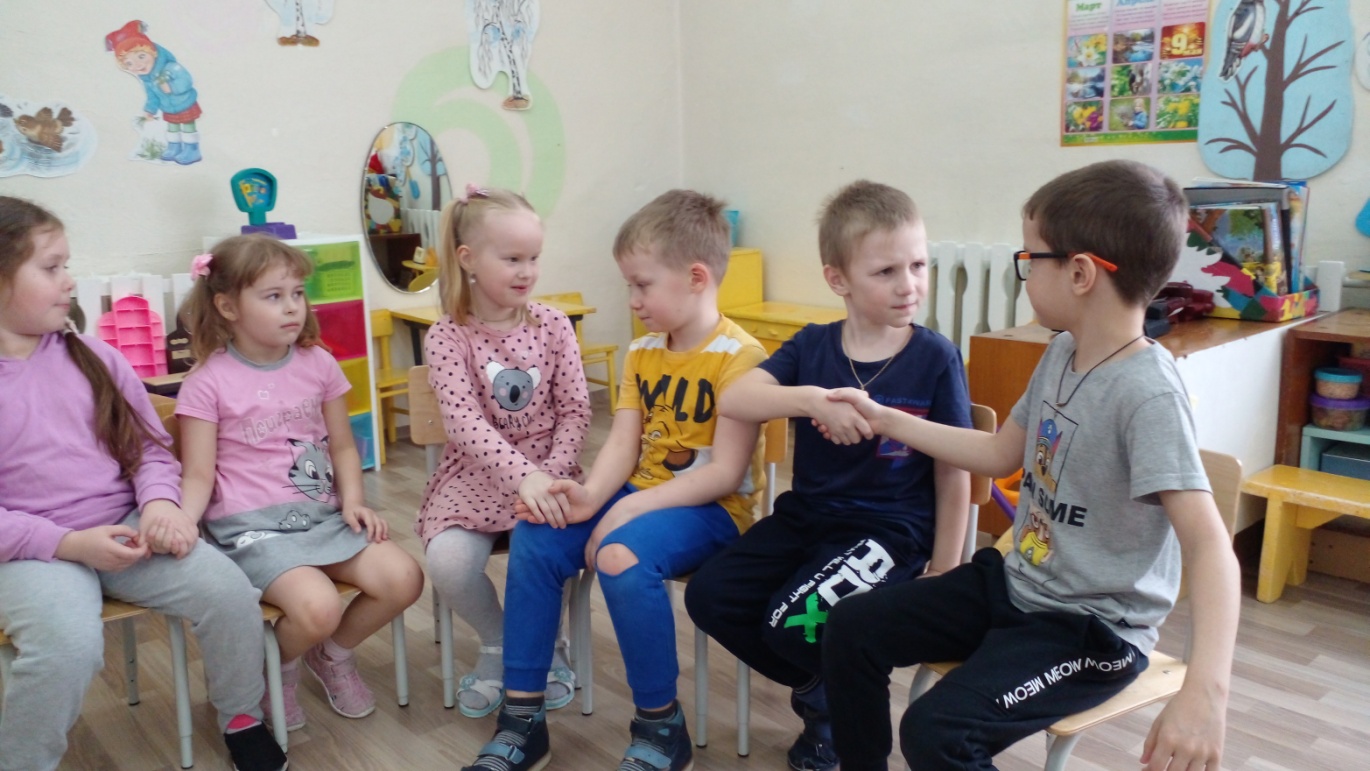 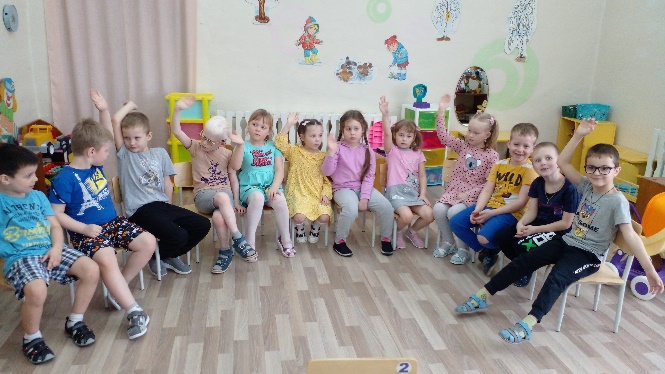 - Чтение художественной литературы:
М. Пляцковский «Урок дружбы», «Настоящий друг»; Э. Шим «Брат и младшая сестра», «Умей обождать»; Я. Аким «Жадина»; А. Пушкин «Сказка о рыбаке и рыбке»; Е. Серов «Добрый великан»;Н. Осеева «Плохо», «Добрые слова»; Н. Юсупов «Простите»;Е. Благинина «Подарок», Е. Алябьева «Добрым быть приятно», А. Яшин «Покормите птиц зимой».
- Заучивание и обсуждение пословиц и поговорок о добре: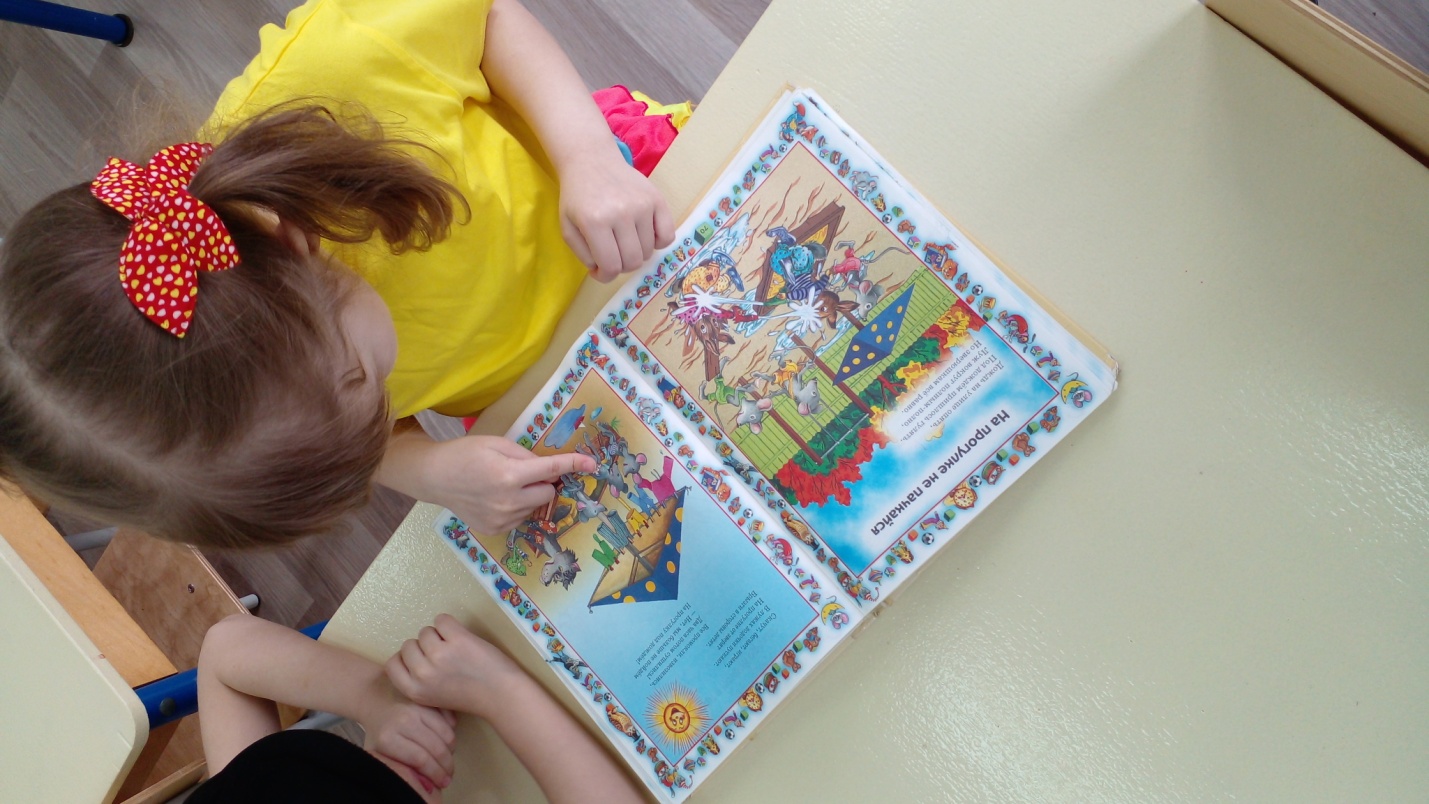 -Ухаживаем за комнатными растениями. 
- Помощь дворнику в уборке снега на участке детского сада;
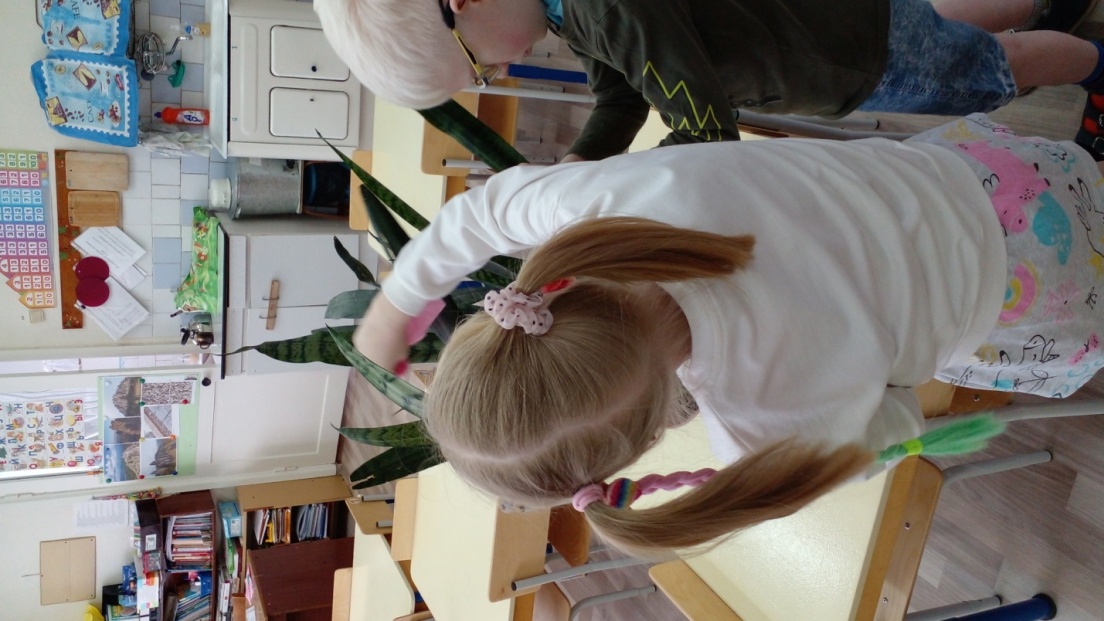 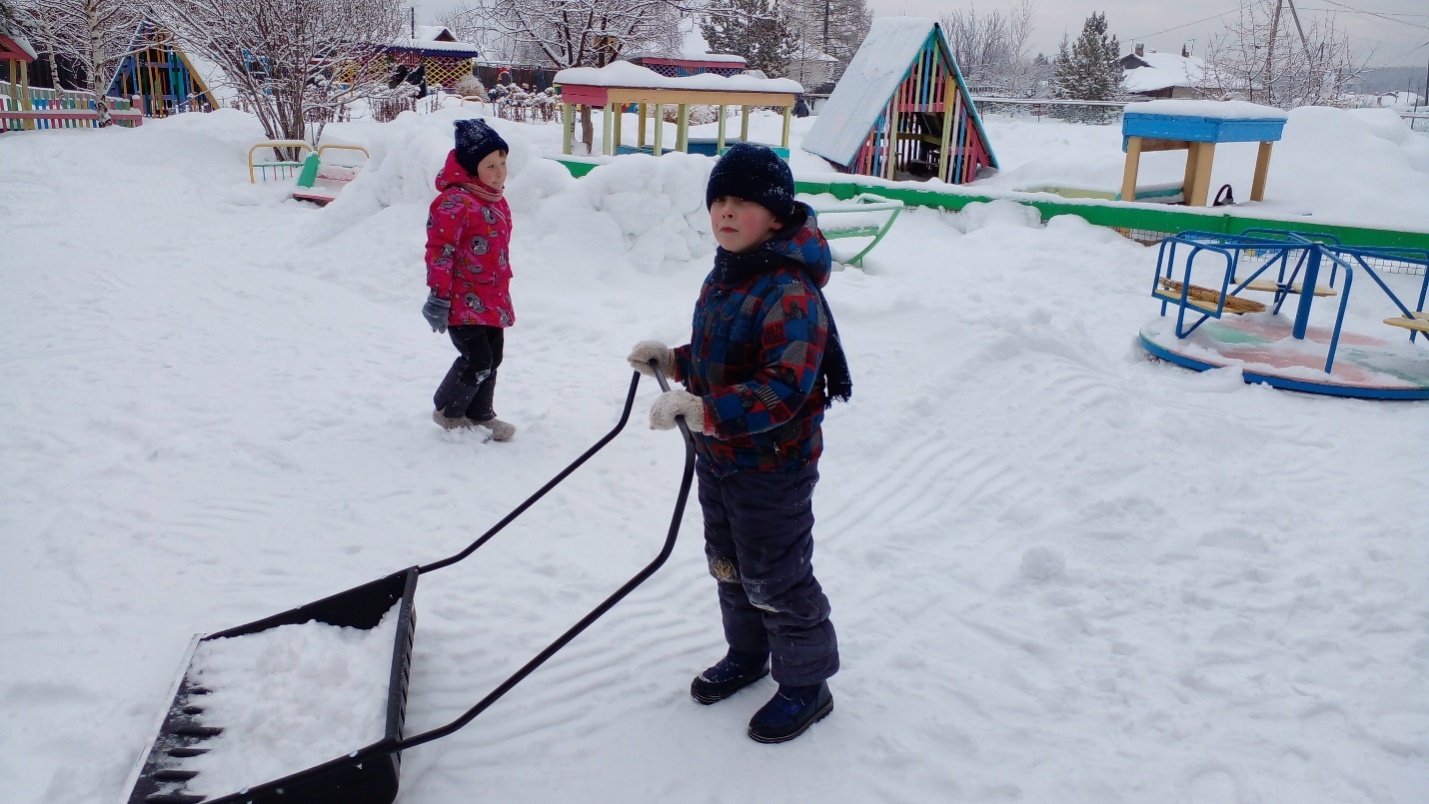 -Укрывали снегом деревья. 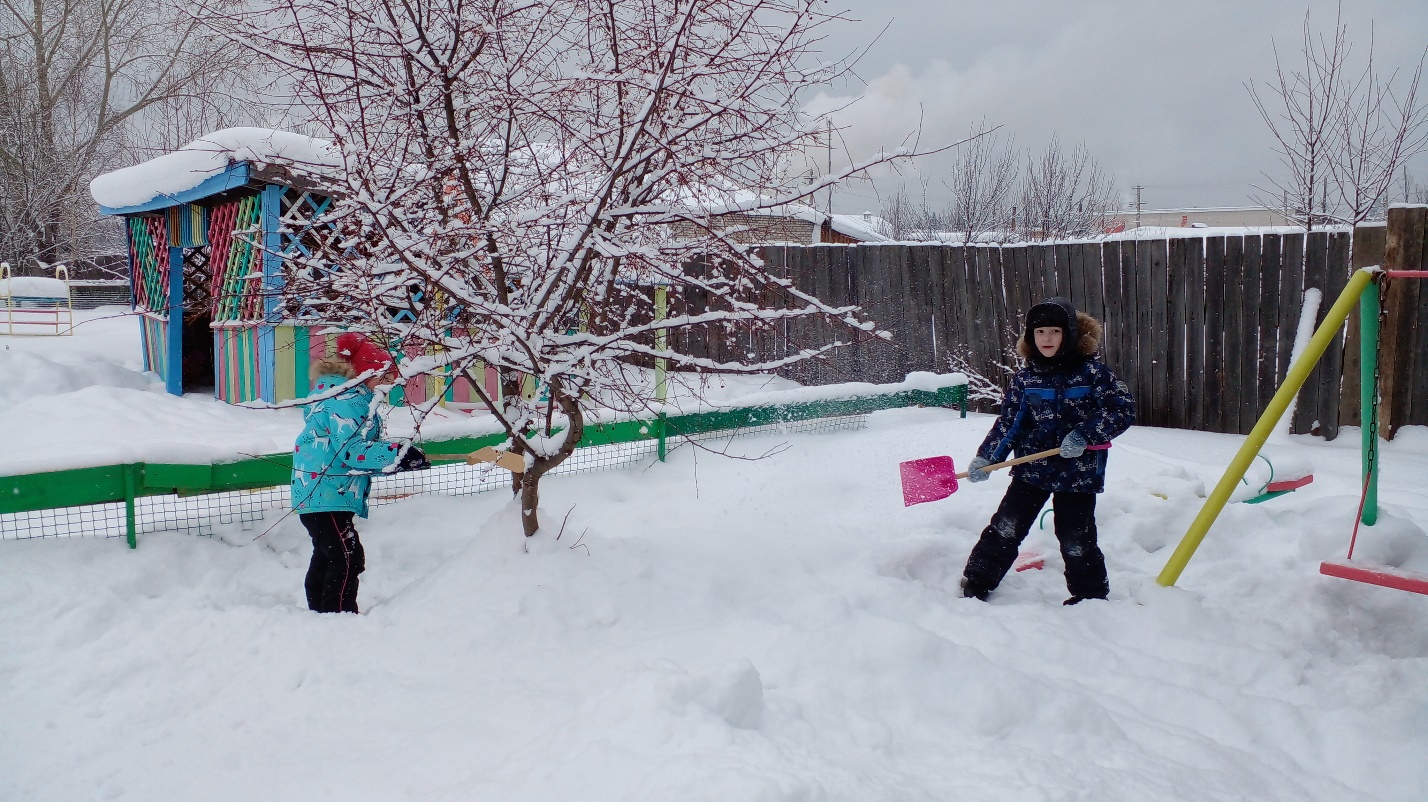 Изготовили с родителями кормушку, принесли из дома корм, кормили птиц.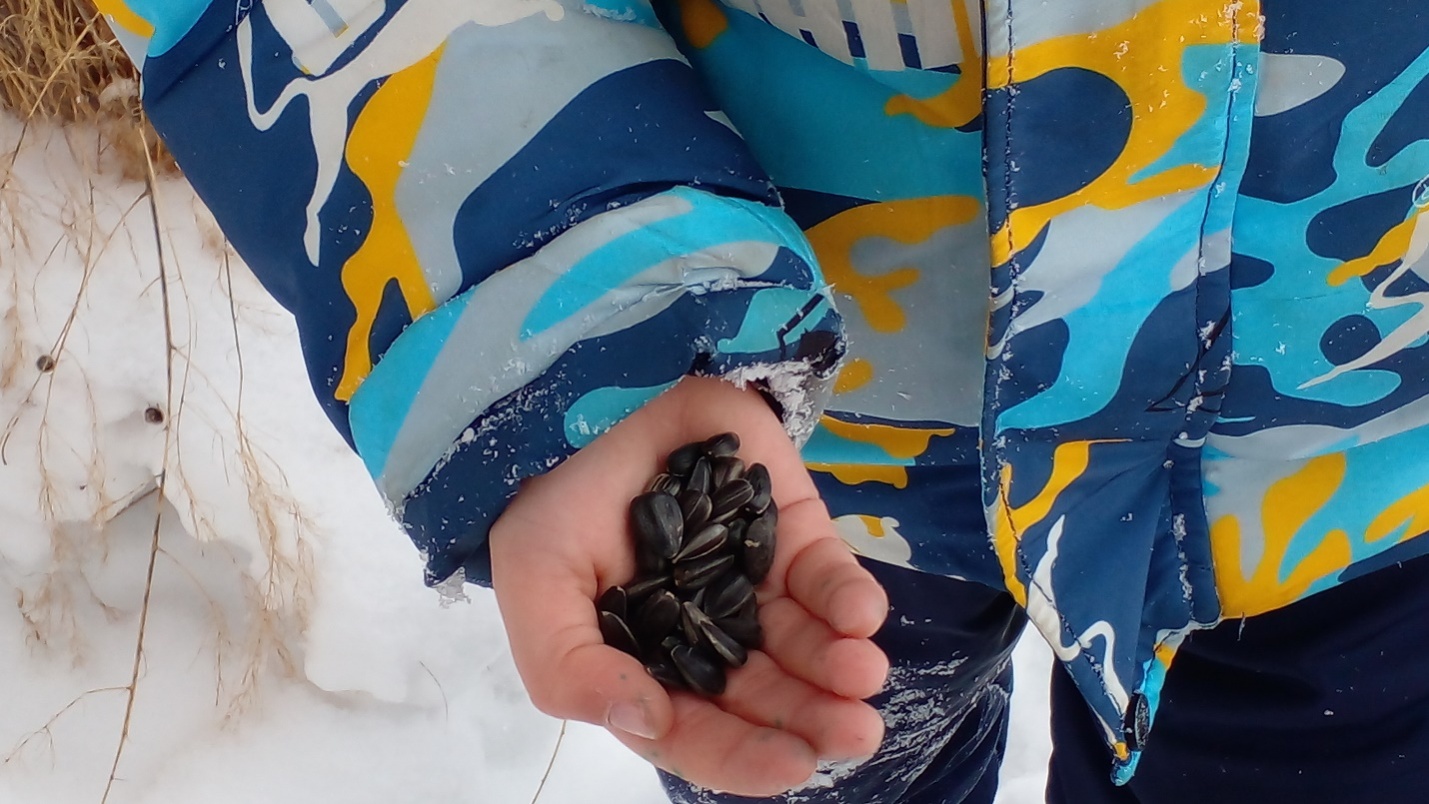 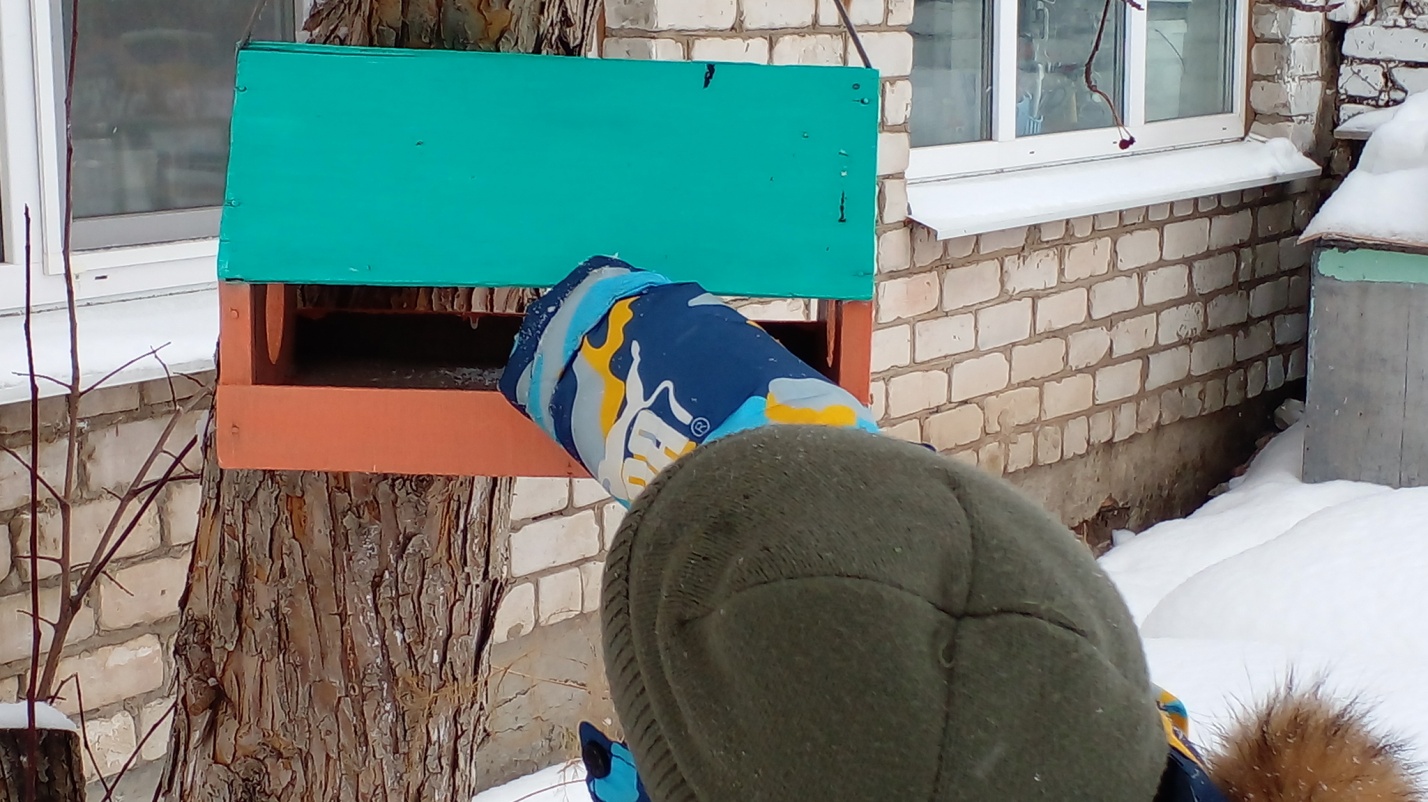 Рисовали рисунки о добрых поступках.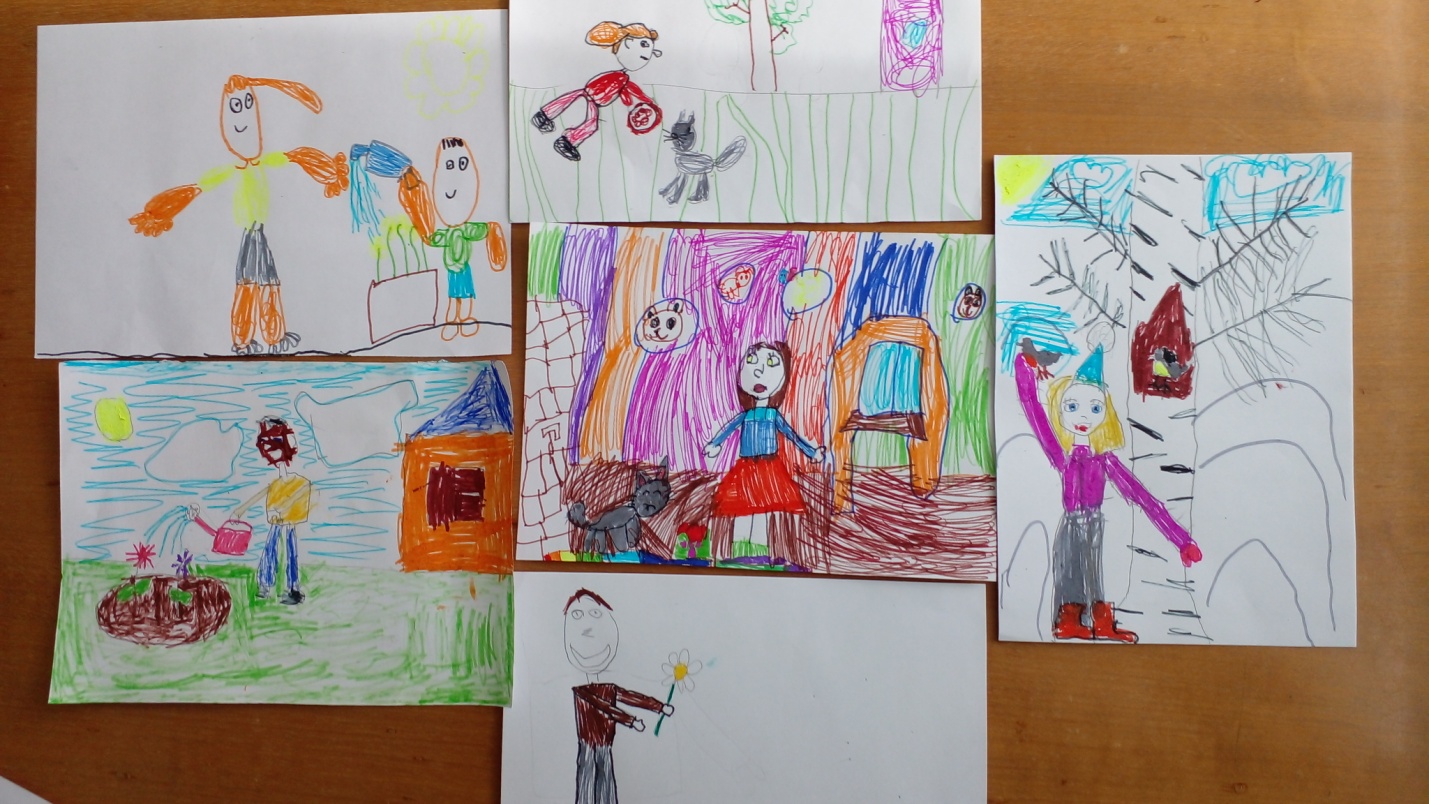 Помогали друг другу.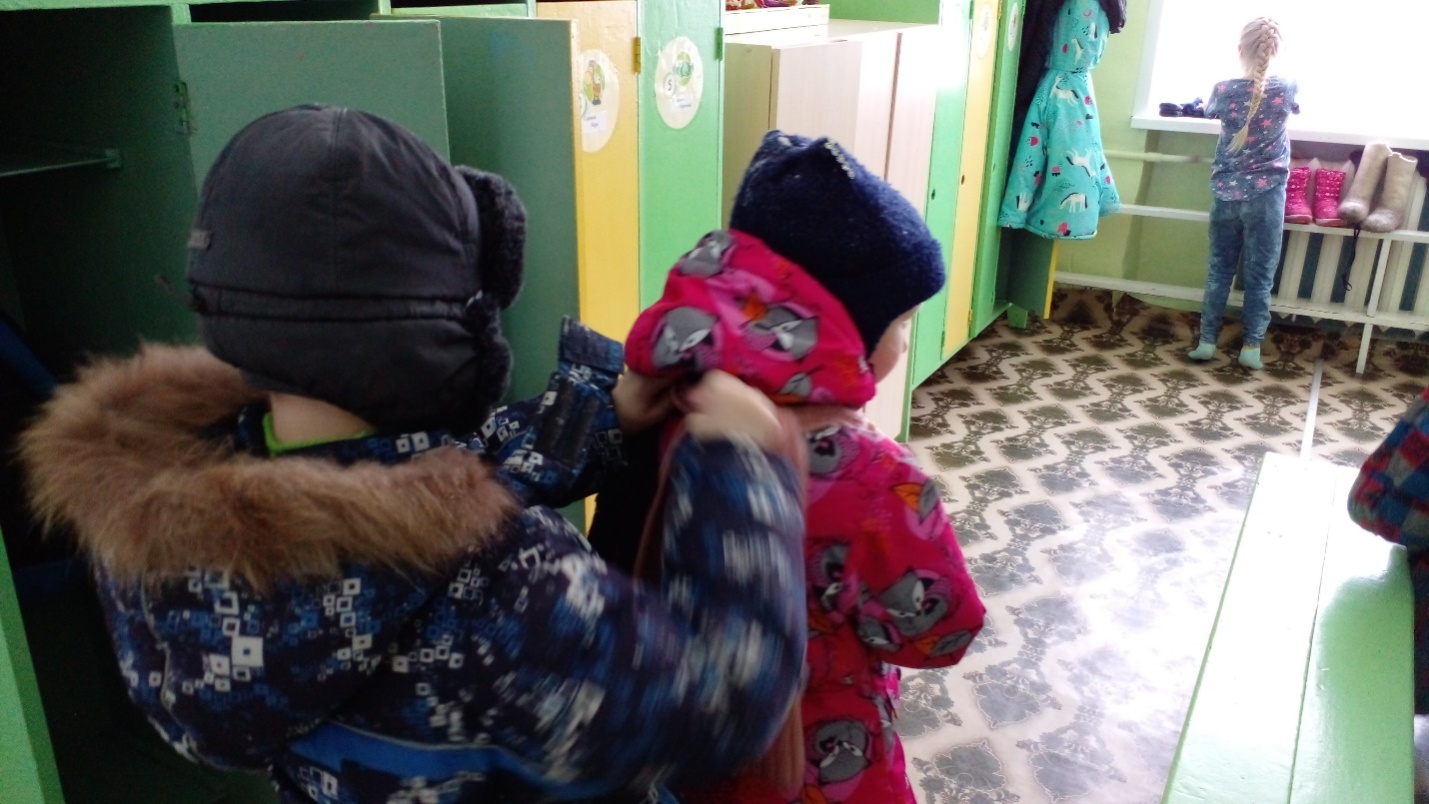 Ожидаемый результат проектной деятельности: дидактические игры, фотографии занятий, прогулок, рисунки , добрые поступки. 